Тема недели: «Дождливая осень» 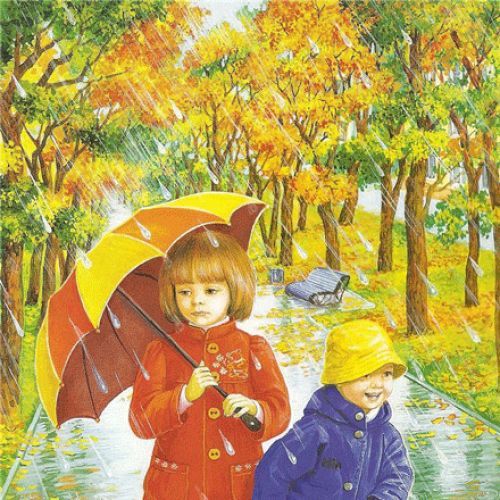 Цель:  - Обобщить и систематизировать представления об осени по основным существенным признакам. - Учить использовать полученные знания в играх, в рисовании.  - Поддерживать интерес к явлениям живой природы. Развивать наблюдательность, закрепить приметы осени, воспитывать наблюдательность.  - Развивать эстетический вкус детей. Воспитывать у детей бережное и сознательное отношение к окружающей среде.  	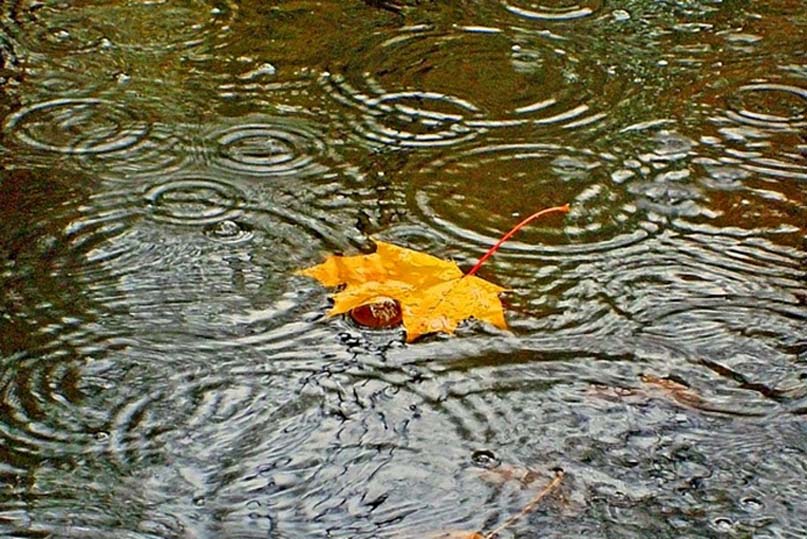 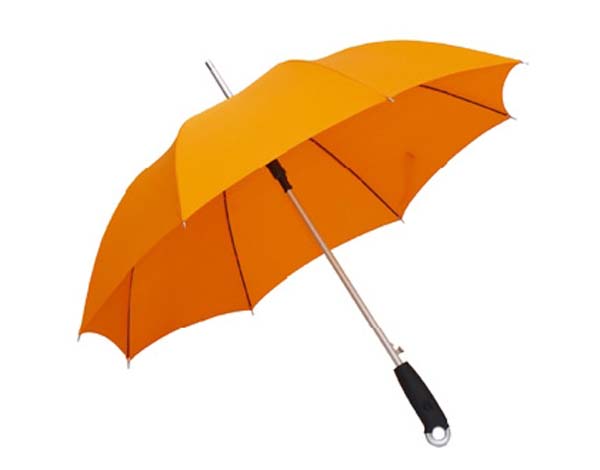 Поиграйте с детьми!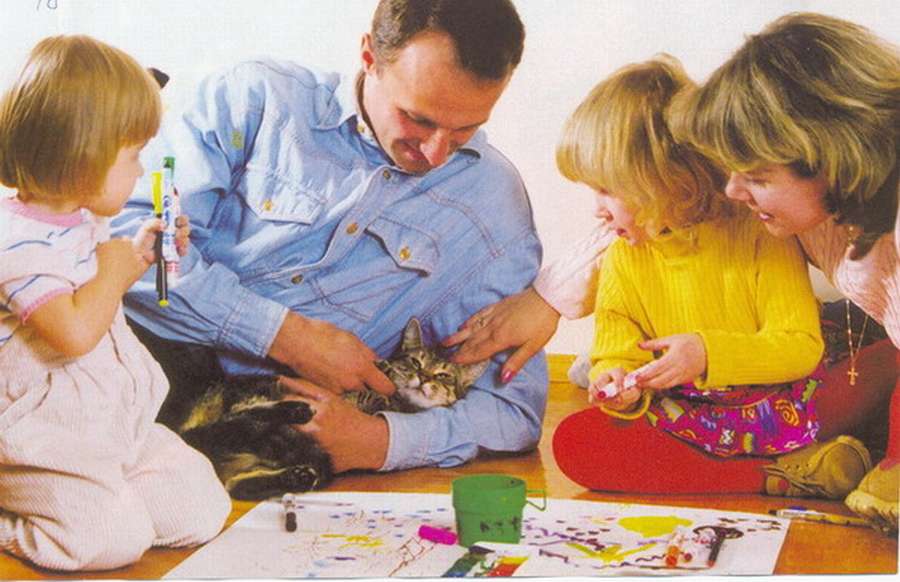 Дидактическая игра «С какой ветки детки»Цель: Закрепить знание детей о деревьях. Подобрать предметы по принадлежности к одному растению.Игровые действия: угадывание растений по описанию.Правила: искать дерево можно только после рассказа  воспитателя. Дидактическая игра «Когда это бывает?» Пусты поля, мокнет земля, дождь поливает. — Когда это бывает?Дидактическая игра «Правильно — неправильно» (понимание причинно-следственных связей).Я взял зонт, потому что пошел дождь. Пошел дождь потому, что я взял зонт.Птицы улетели на юг, потому что наступила осень. Осень наступила потому, что птицы улетели на юг.Знакомство с поговорками Объясните ребенку пословицы об осени.Лето — со снопами, осень — с пирогами.В ноябре зима с осенью борется.Холоден сентябрь, да сыт.Почитайте с детьми!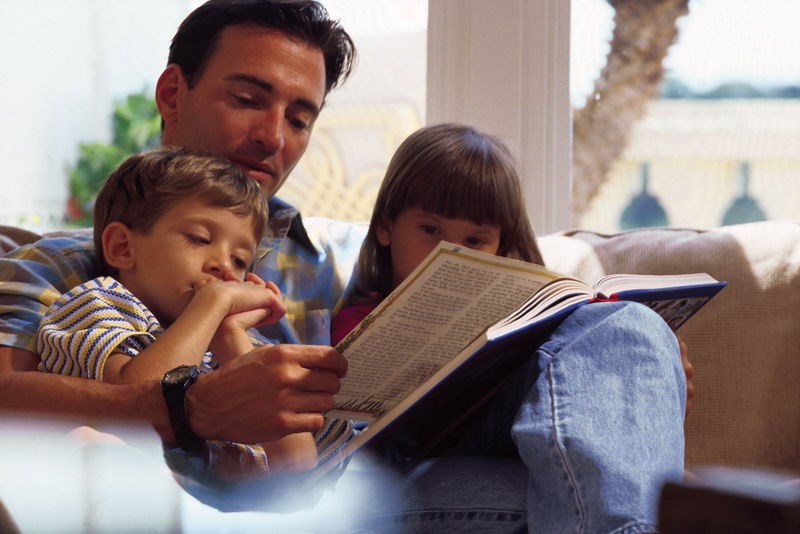                 ОсеньДождь, дождь
Целый день
Барабанит в стёкла.
Вся земля,
Вся земля 
От воды размокла. 

Воет, воет
За окном 
Недовольный ветер.
Хочет двери он сорвать
Со скрипучих петель. 

Ветер, ветер, не стучи
В запертые сени;
Пусть горят у нас в печи 
Жаркие поленья. 

Руки тянутся к теплу, 
Стёкла запотели.
На стене
И на полу 
Заплясали тени. 

Собирайтесь у меня
Слушать сказку
У огня!

Я. Аким 